２０１８年度 ヒューマンケア協会・自立生活センター日野・ＩＬみなみTama　共催ピア・カウンセリング長期講座のご案内　暑い日々が続きますが、皆様いかがお過ごしでしょうか？　この度、ヒューマンケア協会・自立生活センター日野・ＩＬみなみＴａｍａ共催でピア・カウンセリング長期講座を下記の日程にて行います。この機会に、ピア・カウンセリングの中で、本来の自分自身と向き合い、自分の持っている可能性を感じ、また他の人と仲を深め、人間関係を広げられる時間を一緒に過ごしてみませんか。皆さまのご参加を心よりお待ちしております。記日　　　時：２０１８年9月５日（水）～１１月２８日（水）毎週水曜　全１3回　通い１３：３０～１６：３０（初回のみ１３：００～受付）会　　　場：八王子市生涯学習センター ( クリエイトホール )ＪＲ八王子駅・京王線京王八王子駅　徒歩5分東京都八王子市東町5－6　ＴＥＬ　042－648－2231※　会場の変更がある場合は、お知らせします。定　　　員：8名（応募多数の場合は、選考させて頂きます）参　加　費：２０,０００円参加対象：障害を持っている方で、ピア・カウンセリングに興味のある方。（原則、全日程に参加可能な方）締め切り：20１８年8月２４日（金）リーダー：秋山浩子、田島裕美、竹沢幸一サブリーダー：井上黄五、内山裕子主　　催：ヒューマンケア協会・自立生活センター日野・ＩＬみなみＴａｍａ後　　援：全国自立生活センター協議会（J I L）問い合わせ＆申し込み先 : ヒューマンケア協会　担当：井上、内山ＴＥＬ　042－646－4877　　ＦＡＸ　042－646－4876〒192-0046　東京都八王子市明神町4-14-1　1F　MAIL：mailto:humancare@nifty.com２０１８年度　ヒューマンケア協会・自立生活センター日野・ＩＬみなみＴａｍａ共催ピア・カウンセリング長期講座　申込書ピア・カウンセリング長期講座に参加を申し込みます。あてはまる項目には○を、その他は記入して下さい。１．障害の状況障害名（　　　　　　　　　　　　　　　　　　　　）　　　　種　　級□介助者（有・無）（　　人）□車いす（手動・電動）□クラッチ　□言語障害　□補聴器　□呼吸器　　□吸引機□その他　　具体的に2．講座受講に際し、情報保障が必要な方は○をつけて下さい（点字・拡大文字・テキストファイル・音声媒体・手話通訳・その他）3．ピア・カウンセリング講座を受けたことがありますか？□　ない□　ある→集中講座　いつ（　　　　　　　　　　）どこで（　　　　　　　　　　）　　　　  長期講座   いつ（　　　　　　　　　　）どこで（　　　　　　　　　　）４．その他　何か希望があればお書き下さい。（講座中にマットや延長コードを使用したい など）※ご記入いただいた情報は、ピア・カウンセリング長期講座のみで利用させていただきます。八王子市　生涯学習センター（クリエイトホール）会　　場：八王子市　生涯学習センター（クリエイトホール）京王八王子駅から徒歩４分（西口にエレベーターがあります）JR八王子駅北口から徒歩４分問合せ先：〒192－0082　東京都八王子市東町5-6TEL：042-648-2231URL：http://www.city.hachioji.tokyo.jp/kurashi/kyoiku/004/001/001/p005127.html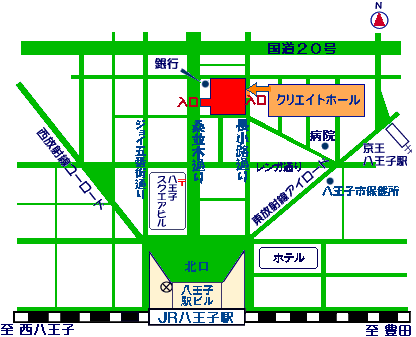 ※駐車場はありませんので、八王子市営駐車場（有料）→北口駅前、桑並木通りクリエイトホール内をご利用下さい。ふりがな氏　名年齢　　 歳　　　　　　　　年齢　　 歳　　　　　　　　性別　男・女住　所〒〒〒〒〒TELFAXFAXMAIL所属団体有・無　　（団体名　　　　　　　　　　　　　　　　　）有・無　　（団体名　　　　　　　　　　　　　　　　　）有・無　　（団体名　　　　　　　　　　　　　　　　　）有・無　　（団体名　　　　　　　　　　　　　　　　　）有・無　　（団体名　　　　　　　　　　　　　　　　　）